Dear Sir/Madam,	1	At the request of the Chairman of Study Group 13, Future networks including cloud computing, mobile and next-generation networks, I have the honour to inform you that this Study Group, in its meeting from 20 April to 1 May 2015, agreed to delete Question 8/13, Security and identity management in evolving managed networks (including software-defined networking), in accordance with the provisions of Resolution 1, Section 7, § 7.4.1, of WTSA (Dubai, 2012), by reaching consensus among those present.2	Annex 1 gives an explanatory summary about the reasons for the deletion of this Question.3	Having regard to the provisions of Resolution 1, Section 7, I should be grateful if you would inform me by 2400 hours UTC on 19 August 2015 whether your Administration approves or rejects this deletion.4	Those Member States who indicate disapproval are requested to provide their reasons and to indicate the possible changes that would facilitate further study of the Question.5	After the above mentioned deadline (19 August 2015), the Director of TSB will notify, in a circular, the result of the consultation.Yours faithfully,
Chaesub Lee
Director of the Telecommunication
Standardization BureauAnnex: 1Annex 1(to TSB Circular 157)Reasons for deletion of Question 8/13ITU-T Study Group 13 agreed to propose for deletion the Question 8/13 (Security and identity management in evolving managed networks (including software-defined networking) as the work of this Question was distributed to the Questions 14/13 (Software-Defined Networking and Service-aware networking of future networks) and 19/13 (End-to-end Cloud computing management and security) (see TSB Circular 156). Question 8/13 is therefore proposed for deletion._____________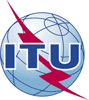 International telecommunication unionTelecommunication Standardization BureauInternational telecommunication unionTelecommunication Standardization Bureau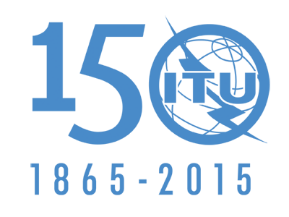 Geneva, 19 June 2015Geneva, 19 June 2015Ref:TSB Circular 157COM 13/TKTSB Circular 157COM 13/TK-	To Administrations of Member States of the Union-	To Administrations of Member States of the UnionTel:+41 22 730 5126+41 22 730 5126-	To Administrations of Member States of the Union-	To Administrations of Member States of the UnionFax:+41 22 730 5853+41 22 730 5853-	To Administrations of Member States of the Union-	To Administrations of Member States of the UnionE-mail:tsbsg13@itu.int tsbsg13@itu.int Copy:-	To ITU-T Sector Members;-	To ITU-T Associates;-	To ITU Academia;-	To the Chairman and Vice-Chairmen of Study Group 13;-	To the Director of the Telecommunication Development Bureau;-	To the Director of the Radiocommunication BureauCopy:-	To ITU-T Sector Members;-	To ITU-T Associates;-	To ITU Academia;-	To the Chairman and Vice-Chairmen of Study Group 13;-	To the Director of the Telecommunication Development Bureau;-	To the Director of the Radiocommunication BureauSubject:Proposed deletion of Question 8/13 Proposed deletion of Question 8/13 Proposed deletion of Question 8/13 Proposed deletion of Question 8/13 